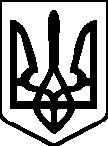 ЧЕРГОВІ МІСЦЕВІ ВИБОРИ25 жовтня 2020 рокуЦЕНТРАЛЬНО-МІСЬКА РАЙОННА У МІСТІ КРИВОМУ РОЗІТЕРИТОРІАЛЬНА ВИБОРЧА КОМІСІЯ   ДНІПРОПЕТРОВСЬКОЇ ОБЛАСТІвул. Свято-Миколаївська, . Кривий Ріг, Дніпропетровська область, 50000ПОСТАНОВА № 1609 год.13 хв.«26»вересня  2020року                                                           м. Кривий РігПро реєстрацію кандидатів у депутати Центрально-Міської районної у місті ради, включених до єдиного та територіального виборчих списків кандидатів у депутати Дніпропетровської обласної організації політичної партії «НАШ КРАЙ»24 вересня 2020 року до Центрально-Міської районної у місті Кривому Розі територіальної виборчої комісії представник Дніпропетровської обласної організації політичної партії «НАШ КРАЙ» Петріга Сергій Анатолійович, уповноважений на підставі довіреності від цієї організації партії, подав заяву та інші, визначені частиною першою статті 222 Виборчого кодексу України, документи для реєстрації кандидатів у депутати Центрально-Міської районної у місті ради  на  місцевих  виборах, що  відбудуться 25 жовтня 2020 року, включених до єдиного та територіального виборчих списків кандидатів у депутати Дніпропетровської обласної організації політичної партії «НАШ КРАЙ».         Розглянувши вищезгадані документи, Центрально-Міська районна у місті Кривому Розі територіальна виборча комісія встановила їх відповідність вимогам Виборчого кодексу України.Враховуючи вищевказане, керуючись частиною 1 статті 222, статтями 216-219, статтею 227  Виборчого кодексу України, постановляє:1. Зареєструвати кандидатів у депутати Центрально-Міської районної у місті ради, включених до єдиного та територіального виборчих списків кандидатів у депутати Дніпропетровської обласної організації політичної партії «НАШ КРАЙ».2. Надіслати копію цього рішення не пізніше 28 вересня 2020 року представнику Дніпропетровської обласної організації політичної партії «НАШ КРАЙ Петрізі Сергію Анатолійовичу.3. Видати не пізніше 28 вересня 2020 року представнику Дніпропетровської обласної організації політичної партії «НАШ КРАЙ» Петрізі Сергію Анатолійовичу посвідчення кандидатів у депутати Центрально-Міської  районної у місті ради.  4. Рішення про реєстрацію кандидатів у депутати Центрально-Міської  районної у місті ради , включених до єдиного і територіального виборчих списків кандидатів у депутати від Дніпропетровської обласної організації політичної партії «НАШ КРАЙ», розмістити на стенді офіційних матеріалів комісії не пізніше 28 вересня 2020.5. Передати відомості про реєстрацію кандидатів у депутати Центрально-Міської  районної у місті ради, включених до єдиного і територіального виборчих списків кандидатів у депутати від Дніпропетровської обласної організації політичної партії «НАШ КРАЙ»,  до Центральної виборчої комісії у порядку, встановленому частиною 8 статті 227 Виборчого кодексу України.Голова Центрально-Міської районної 
у місті Кривому Розі територіальної                   виборчої комісії                                                                                             Н. Медведюк 
Секретар Центрально-Міської районної 
у місті Кривому Розі територіальноївиборчої комісії                                                                                             І. ГальченкоДодаток до постановиЦентрально-Міської районноїу місті Кривому Розі територіальної виборчої комісіїз чергових місцевих виборіввід  26.09. 2020 №16СПИСОКкандидатів у депутати в єдиному багатомандатному виборчому окрузівід Дніпропетровської обласної організації ПОЛІТИЧНОЇ ПАРТІЇ «НАШ КРАЙ»в єдиному багатомандатному виборчому окрузіСекретар Центрально-Міської районної у місті Кривому Розі територіальної виборчої комісії				       			І.Гальченко Порядковий номер кандидата в єдиному виборчому спискуПрізвище, власне ім’я 
(усі власні імена), 
по батькові 
(за наявності)Число,
місяць, рік народженняГромадянствоОсвітаНомер терито-ріального виборчого округу, до якого віднесено кандидатаПоряд-ковий номер кандидата у відповід-ному терито-ріальному виборчому списку 1Олейникова Валентина Юріївна03.12.1949УкраїнаВищаПерший номерПерший номер2Огородник Світлана Миколаївна24.07.1969УкраїнаВища113Профатаєв Костянтин Петрович12.06.1982Українавища124Жевага Віталій Олександрович16.01.1991Українавища135Павлюченко Лариса Олександрівна02.10.1959Українавища146Серьожкін Юрій Миколайович14.01.1983Українавища157Кобіцька Алла Василівна16.11.1990Українавища218Суховерха Юлія Олександрівна01.03.1993Українавища229Грабарська Ірина Андріївна08.10.1952Українавища2310Петрусь Ярослав Миронович21.02.1964Українавища2411Білоножко Анатолій Іванович14.09.1953Українавища2512Гусєв Андрій Михайлович21.11.1978Українавища3113Волобоєв Сергій Васильович15.01.1977Українавища3214Гребенюк Микола Григорович24.08.1984Українавища3315Сіроноженко Любов Олексанрівна25.09.1954Українавища3416Дрогобіт Тетяна Володимирівна09.06.1988Українавища3517Москалець Володимир Леонідович28.02.1964Українавища4118Кужельська Катерина Петрівна16.11.1990Українавища4219Нараєвська Олександра Іванівна07.04.1958Українавища4320Пастернак Олександра Едуардівна09.06.1994Українавища4421Березовський Віктор Семенович11.01.1959Українавища45